                                                    Parish Priest: Fr Behruz Rafat    Telephone 01580 762785 Mobile: 07903 986646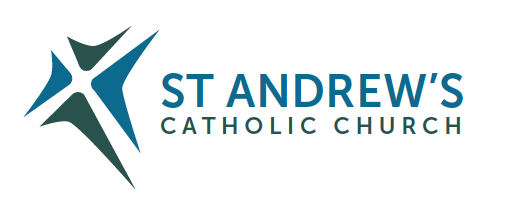 Address: The Presbytery, 47 Ashford Road, Tenterden, Kent TN30 6LL. Parish E-mail behruzrafat@rcaos.org.uk               Parish Website: www.standrewstenterden.orgDeacon: Rev. Jolyon Vickers       Telephone: 01580 766449            Email:  jolyonvickers@rcaos.org.uk                                              Hire of Parish Hall:  Lesley McCarthy 07791 949652       E-mail: tenterdenparishcentre@rcaos.org.ukNewsletter Editor:  Patricia Sargent   01233 850963       E-mail: sargentpat51@gmail.comNewsletter for the week commencing 5th February 2023Fifth Sunday in Ordinary Time (A)Entrance antiphon: O come, let us worship God and bow low before the God who made us, for he is the Lord our God.First Reading: Isaiah 38: 7-10Psalm 111 Response:  The good man is a light in the darkness for the upright.Second Reading:  The first letter of St Paul to the Corinthians 2: 1-5Acclamation:  Alleluia, alleluia!  I am the light of the world, says the Lord, anyone who follows me will have the light life.  Alleluia!Gospel:  Matthew 5: 13-16Communion antiphon:  Let them thank the Lord for his mercy, his wonders for the children of men, for he satisfies the thirsty soul, and the hungry he fills with good things.Father Behr writes: Dear ParishionersRye and Tenterden come together for Lenten journey of discovery.Dear one and all, we are very excited to share with you a new and different approach to our journey through Lent as we join with the Parish of Rye and their Parish Deacon, Simon South, and their Parishioners. Father Max parish priest of Rye will be participating as well.For five weeks, starting from Monday 13th February, we will be joining to share our faith journey and to get to know our Lord and our brother that little bit better through Lent.Monday 13th, 20th, 27th February and Monday 6th and 13th March, we are invited at 10.00a.m for Mass, followed by tea and biscuits and then to journey together through the Lenten Sycamore programme. Mass begins at 10.00a.m and the course will from 10.30 a.m. to 12.00noon each week.We will be looking at the existence of God, asking who is Jesus? Considering the role of the Holy Spirit and the Church. And lastly exploring the gift of faith, living a Christian life and asking the question “what is the meaning of love”?All sessions are very interactive and a glorious chance to share your own faith journey and ask those question you have always wanted to ask.Best Wishes Father Behruz Rafat Your Prayers are asked for:Those recently deceased:  Mary Elizabeth Phillips RIP; Jean Dora Gillam RIPThose ill or infirm: Jane McKinnon, June Munton, Maureen Escott, Ailish Cantwell (Jones), Sylwia Dorosz, Joe Adams, Ellie Lawrence, Patricia Hook, Josie Payne, Pat Holland and all those who are unwell and in need of our prayers.Those whose anniversaries of death occur at this time: John McDonald, Dorothy Castle, Adele Sherston, Patrick O’Keeffe, Michael Cahill, Norma Dayborn, Anne Page, David Lloyd-Thomas, Louise McLaughlin, Charles Broughton, Theresa Naish and Charles Lawrence.The Funeral and Burial of Mary Elizabeth Phillips RIP will be at Saint Andrew's on Thursday 9th February at 11:30The Funeral and Burial of Jean Dora Gillam RIP, has now been changed and confirmed as Tuesday 28th February at 10:30 at Saint Margaret’s, Bethersden.Confession Fr Behr is available for Confession every Saturday from 10.30am - 11am. He is also happy to visit those who are not able to come to church.  There is a retiring collection this weekend for Racial Justice.Coffee Morning On Sunday we have a coffee morning after Mass. We also have a mini-Raffle with prizes to raise money for our parish garden. First Holy Communion preparation is starting this Saturday 4th February.  The sessions will run from 1 30pm to 2 30pm every Saturday.  If you have a child aged 9 who has not made their first Holy Communion and Confession and you would like them to please contact Fr Behr.  Tuesday Film Show 7 February Why not come to the parish centre to watch a video in a warm and friendly atmosphere. Refreshments from 10.30am with film from 10.50am. This is the last one for a while as we have Sycamore on Monday’s starting soon. Sycamore is BackStarting on Monday 13 February after the 10am Mass we will be joined by parishioners from Rye parish with Deacon Simon South. More details about this exciting course next week. Memory Lane Saturday 25 February 2pmYou will all remember the wonderful montage of music and film that Bryan Masters produced for the Late Queen’s Jubilee. Now Bryan has put together a Gentle Stroll down Memory Lane. Nostalgic music from the 60’s and 70’s, 80’s and a fun quiz. Please put the date in your diaryUNWANTED CHRISTMAS GIFTS If you have any unwanted or unsuitable Christmas gifts, don’t put them in the back of a cupboard and forget them: we can give them a good home. Please bring them down so that we can use them as raffle prizes at our social events. Somebody else might really love your unwanted gift! Unfortunately, we cannot accept electrical items or toys unless boxed or carrying the appropriate fire-safety label. Thank you.Fire Drill 18 Feb 6pmWORLD DAY OF PRAYERThis year’s World Day of Prayer will be held at the Methodist Church, Tenterden High Street at 2pm on Friday, March 3rd.The service was prepared by the women of Taiwan. Do come along and join in with the service.There will be refreshments following the Service and a warm welcome is extended to all.Everyone is welcome!Grief in Loss, Hope in Christ Weekend" If you are mourning after the death of a loved one this weekend may be for you.Aylesford Priory 24 - 26th March 2023 Cost £230 single, £210 shared. Please Tel: 01622 717272 or email: reception@thefriars.org.ukAnd finally…Fraud Warning The fraud relies upon the caller identifying themselves as a police officer, recent examples seem to report the caller as from a London police station. The fraudster will most likely state that a cloned credit or debit card has been located in the property of a prisoner in custody. The fraudster will usually ask for the bank account details which they will then use to carry out the fraud.The fraudster may offer you the opportunity to call 999 to verify their identity. If this occurs, hang up the phone, wait for several minutes or use a different phone and call the Police to verify the identity of the caller. It is likely if you call 999 as per the request of the fraudster that you will be speaking to people involved in the fraud as they do not clear the line.The Police will never ask you for your bank details.Do not provide them. If you are in any doubt, end the conversation and hang up the phone immediately. Following this please contact the Police and Action Fraud to report your experience.This week’s services (5th – 11th Feb), Feasts and Mass intentions during the week.This week’s services (5th – 11th Feb), Feasts and Mass intentions during the week.Saturday 4th FebruarySt Henry Morse, Priest & MartyrNo public Mass am10.30 -11am Confession6pm Vigil Mass  Edmundo & Catherine Lista RIP      Family Readers Wendy & MelodySunday 5th FebruaryFifth Sunday in Ordinary Time10am Mass  People of the Parish  Children’s Liturgy             Reader: Peter12 Midday Traditional Latin Mass Monday 6th FebruarySts Paul Miki & companions, Martyrs10am Mass Sanctity of Human LifeTuesday 7th FebruaryFeria10am Mass  Donor’s IntentionWednesday 8th FebruaryFeria10am Service of the Word and Holy CommunionThursday 9th FebruaryFeria10am Mass Mary Elizabeth Phillips RIP11.30am The Funeral for Service for Mary Elizabeth Phillips RIPFriday 10th FebruarySt Scholastica, Virgin10am Mass  Kevin Carr Wellbeing10.30 – 11.30am AdorationSaturday 11th FebruaryOur Lady of LourdesWorld Day of the Sick10.30 -11am Confession6pm Vigil Mass    Joy RIP (Maureen Saunders)    Reader: KathySunday 12th FebruarySixth Sunday (A)No public Mass am10am Mass  People of the Parish                   Reader: Suzanne12 Midday Traditional Latin Mass Flowers: for 12th February - FrancesFlowers: for 12th February - FrancesReaders: for Saturday 11th Feb: Kathy/Sunday 12th Feb: SuzanneReaders: for Saturday 11th Feb: Kathy/Sunday 12th Feb: Suzanne